INDICAÇÃO Nº 1266/2017Indica ao Poder Executivo Municipal operação ‘tapa-buracos” Rua Ipanema Jardim Batagim.Excelentíssimo Senhor Prefeito Municipal, Nos termos do Art. 108 do Regimento Interno desta Casa de Leis, dirijo-me a Vossa Excelência para sugerir que, por intermédio do Setor competente, seja executada. operação ‘tapa-buracos na Rua Ipanema Jardim Batagim.Justificativa:Conforme visita realizada “in loco”, este vereador pôde constatar o estado de degradação da malha asfáltica da referida via pública, fato este que prejudica as condições de tráfego e potencializa a ocorrência de acidentes, bem como o surgimento de avarias nos veículos automotores que por esta via diariamente trafega misto esta bem na porta do munícipes. Plenário “Dr. Tancredo Neves”, em 06 de Fevereiro de 2.017Edmilson Ignácio RochaDR. EDMILSON-vereador-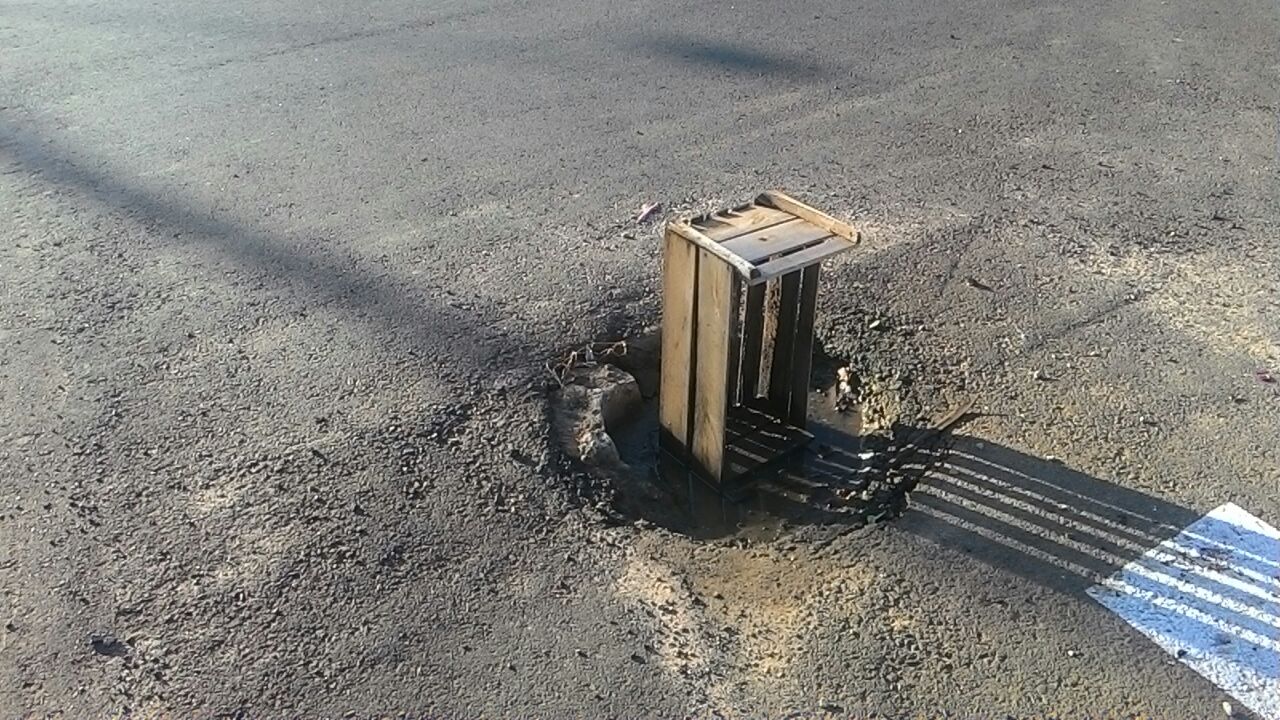 